УТВЕРЖДЕНОна заседании ПЦК, протокол № ____«_____» ________________ 201__г._______________________/Председатель ПЦК/Комплект заданий для контроля знанийпо дисциплине  «Сервисная деятельность»Вариант 11.Назовите основные составляющие продукт в СЕРВИСЕ:1.  Товары, заранее подготовленные в подразделениях предприятия;2.  Продукты сторонних фирм партнеров, участвующих в процессе обслуживания;3.  Услуги, оказываемые предприятием Сервиса с целью удовлетворить потребности клиента.2. Какой из перечисленных продуктов в Сервисе относятся к первоначальному контакту между клиентом и предприятием?1.  Наглядность и узнаваемость;     2.  Атмосфера;	3.  Возможность заказа (бронирования) по телефону;3. Назовите методы сбора информации системы оценки качества услуг.1.  Анкетирование;      		2.  Анализ жалоб клиентов;		3.  Тестирование;4. Особый вид человеческой деятельности, направленный на удовлетворение потребностей клиента путем оказания услуг, востребованных отельными людьми, социальными группами или организациями:1.  Услуга;		2.  Сервис;		3.  Потребность5. Что представляет собой материально-преобразовательное, познавательное, ценностно-ориентационное и коммуникативная форма человеческой деятельности?1.  Содержание сервисной деятельности;		2.  Функции сервисной деятельности;3.  Методы сервисной деятельности.6. Какой вид сервисной деятельности направлен на удовлетворение духовных потребностей, требует предоставления определенных знаний или информации?1.  ценностно-ориентационный;	2.  познавательный;		3.  коммуникативный.7. К какому виду сервисной деятельности относится информационный сервис1.  Познавательному;			2.  Коммуникативному;		3.  Образовательному.8. Какому виду сервисной деятельности относится рекламный сервис?1.  Материально-производственному;	2.  Коммуникативному;	3.  Ценностно-ориентационному9. К кому виду деятельности относятся медицинские услуги, а также услуги спорта и физической культуры?1.  Материально-производственный;		2.  Социальный;		3.  Коммуникативный.10. К какому виду сервисной деятельности относятся услуги психоаналитика/ психотерапевта?1.  Медицинские;		2.  Ценностно-ориентационные;		3.  Коммуникативные.11. Как называют услуги по организации общения между отдельными людьми и организациями?1.  Социальные;		2.  Связи с общественностью;		3.  Коммуникативные.12. Продукт труда, полученный эффект которого выступает не в форме, а в форме деятельности, направленной на вещь или на человека – есть:1.  Самообслуживание;	2.  Сервисная деятельность;			3.  Услуга.13. Какие услуги могут формироваться и применяться по индивидуальным требованиям потребителя?1.  Нематериальные;		2.  Личные;		3.  Творческие.14. Как называется система эталонных трудовых норм, высоких духовных ценностей, этики поведения, принципы которой согласуются с национальными традициями страны, с мировыми стандартами и т. п.?1.  культура сервиса;		2.  этика сервиса;	3.  нормы сервиса.15. Какие услуги могут формироваться и применяться по индивидуальному требованию?1. услуги дополнительного продукта		2. товары туристского ассортимента3. сопутствующие товары и услугиВариант 21. К какому виду деятельности можно отнести экспертные услуги?1.  Ценностно-ориентационные;    2.  Материально-производственные;     3.  Коммуникативные.2. Профессиональная подготовка, высокий уровень профессионализма, организационно-технологическое совершенствование труда определяют…1.  культуру сервиса;	2.  культуру труда работника сервисного предприятия;  3.  профессиональный этикет.3. Самореализация и осмысление как мотивация туризма:1.  Смена роли;				2.  Другая жизнь;3.  Преодоление физических препятствий, духовное совершенствование.4. В чем заключается положительный эффект от анализа жалоб клиентов?1.  Возможность улучшить сервис;		2.  Возможность уволить нерадивых сотрудников;3.  Возможность добиться от руководства улучшения материальной базы.5. Как должно отреагировать руководство отеля на жалобы уезжающего клиента о неудобствах проживания связанные с проведением ремонта здания гостиницы:1.  Принести извинения;	2.  Компенсировать неудобства;	3.  Предложить скидку на проживание в следующий приезд.6. Как нужно отреагировать старшему менеджеру, заметив, что клиент высказывает свое недовольство работнику отеля:1.  Тут же вмешаться и отчитать нерадивого служащего;	2.  Разобраться в ситуации и помочь сотруднику в решении проблемы;3.  Принести извинения клиенту за причиненные неудобства.7. Продукт труда, обладающий специфическими свойствами, неосязаемый и необходим от своего источника – это:1.  Услуга;		2.  Сервисная деятельность;			3.  Товар8. Какие услуги направлены на удовлетворение духовных потребностей человека?1.  Духовные;					2.  Нематериальные;3.  Социальные.9. Какие услуги направлены на удовлетворение материальных потребностей человека?1.  Здравоохранение и бытовое обслуживание;	2.  Образование и консультирование;3.  Предоставление информации.10. Какие услуги устанавливаются по строго установленным правилам?1.  Правовые (юридические);			2.  Стандартные;3.  Образовательные.11. Бесплатный кофе или чай для клиентов, как средство привлечения внимания собеседников характеризует:1.  Первую стадию общения;			2.  Вторую стадию общения;3.  Подготовка к общению.12. Нормальное расстояние для общения знакомых людей?1.  До 45 см.;			2.  120-400 см.;			3.  45-120 см.13. На какой дистанции общения громкость голоса – средняя характерная для общения знакомых людей?1.  Социальная;		2.  Персональная;		3.  Интимная.14. Что представляют собой честность и порядочность, совестливость и открытость, уважительность и осознание своего профессионального долга?1.  Этические принципы и категории сервисной деятельности;	2.  Нормы поведения;3.  Элементы сервисной деятельности.15. Чему способствуют профессионально-трудовые, психологические, этические, эстетические элементы обслуживания?1.  Этике сервиса;		2.  Созданию общего конструктивного стиля обслуживания;3.  Культуре сервиса.Вариант 31. В чем основное преимущество воздушного транспорта?1.  Быстрота; 			2.  Экономичность;		3.  Комфорт.2. Какое состояние характерно для социальной дистанции общения?1.  400-750 см.;		2.  45-120 см.;		3.  120-400 см.3. Для какой психологической дистанции характерно формальное общение, требующее голосовых усилий, тщательного подбора слов и их выговаривания?1.  Социальное;		2.  Публичное;			3.  Персональное.4. Для какого вида деятельности характерна обязательность предложения, эластичность, удобство?1.  Сервисный;		2.  Индивидуальный;		3.  Личностный.5. Государство, являющееся пионером в создании индустрии обслуживания:1.  Англия;		2.  Франция;		3.  США.6. Как называется активность людей вступающих в специфические взаимодействия по реализации общественных, групповых и индивидуальных услуг?1.  Бытовое обслуживание населения;	2.  Услуги;3.  Сервисная деятельность.7. К какому типу услуг относятся телевидение, радио, образование, культура?1.  Общественные;		2.  Коммуникативные;		3.  Потребительские.8. К какому типу услуг относятся торговля, транспорт и связь?1.  Производственные;	2.  Распределительные;	3.  Потребительские.9. К какому типу услуг относятся услуги, связанные с домашним хозяйством и времяпрепровождением?1.  Потребительские;		2.  Массовые;		3.  Распределительные.10. Работа туроператоров и турагентов, перевозок, размещения, экскурсионных услуг в структуре национального турпродукта представляет:1.  Услуги потребителей непроизводственного профиля;	2.  Собственно туристские услуги;3.  Работу системы предприятий туриндустрии.11. Какой тип услуг в структуре национального турпродукта представляют предметы сувенирной продукции и продовольственные товары?1.  услуги дополнительного продукта;			2.  товары туристского ассортимента;                       3.  сопутствующие товары и услуги.12. К какой группе структуры управления относится персонал предприятия Сервиса?1.  Руководящей;		2.  Вспомогательной;			3.  Основной.13. Как называется придорожное средство размещения?1.  Ротель		2.  Мотель		3.  Флотель14. На какой дистанции общения улаживаются не личные дела, происходят формальные встречи в общественных местах?1.  Персональная;2.  Публичная;3.  Социальная.15. Назовите основные составляющие продукт в Сервисе:1.  Товары, заранее подготовленные в подразделениях предприятия;2.  Продукты сторонних фирм партнеров, участвующих в процессе обслуживания;3.  Услуги, оказываемые предприятием Сервиса с целью удовлетворить потребности клиента.КодификаторКритерии оценки:оценка «отлично» выставляется студенту, если правильно отвечено на 15-13 вопросов;оценка «хорошо» если правильно отвечено на 12-10 вопросов;оценка «удовлетворительно» если правильно отвечено на 9-7 вопросов;оценка «неудовлетворительно» если правильно отвечено на менее 7 вопросов.Составил: _____________________________/Ю.В.Киселева/(подпись)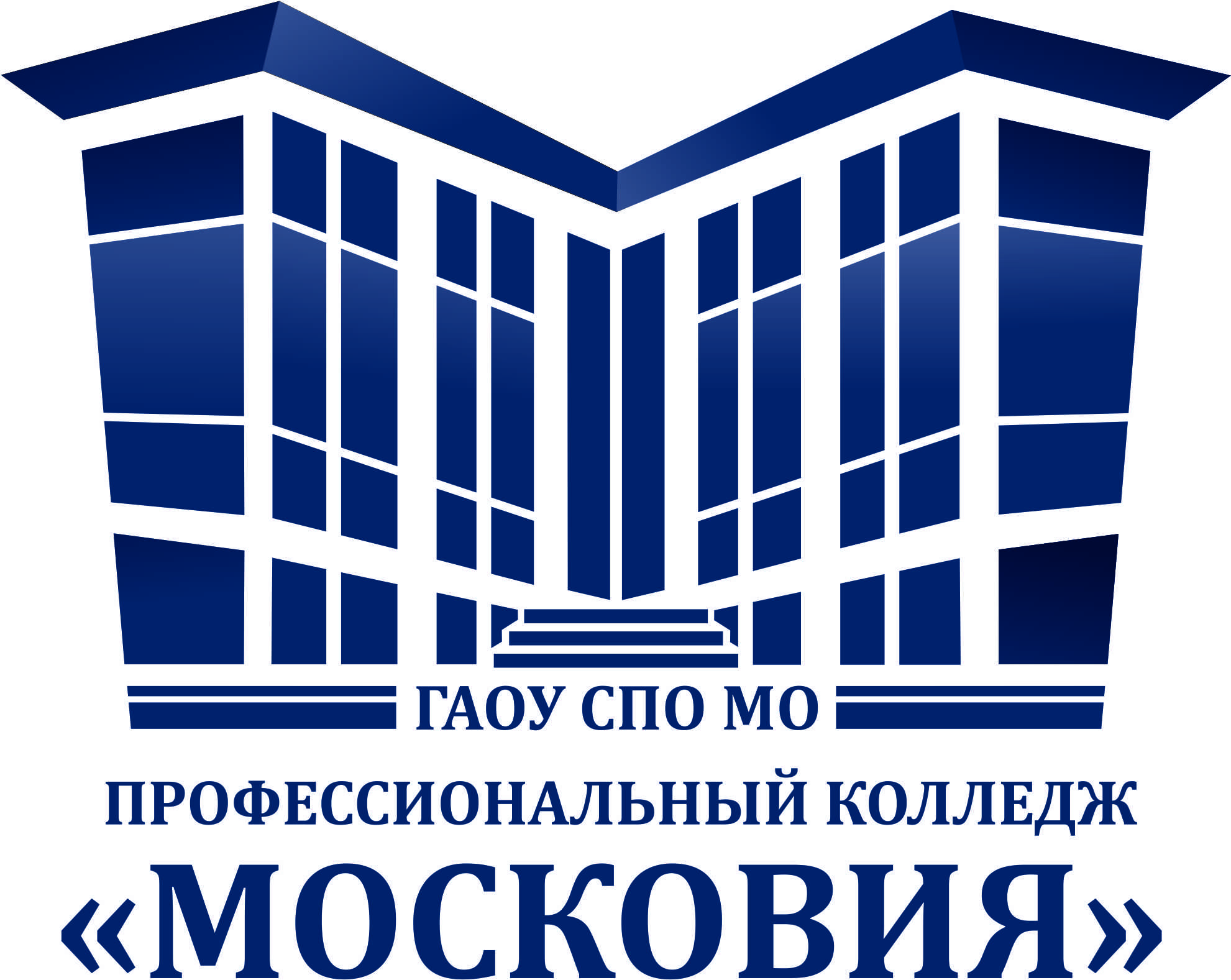 Государственное автономное образовательное учреждениесреднего профессионального образования московской области«профессиональный КОЛЛЕДЖ «московия»№вопроса1234567891011121314151вариант3222211213123212вариант1112131233321213вариант131133121233233